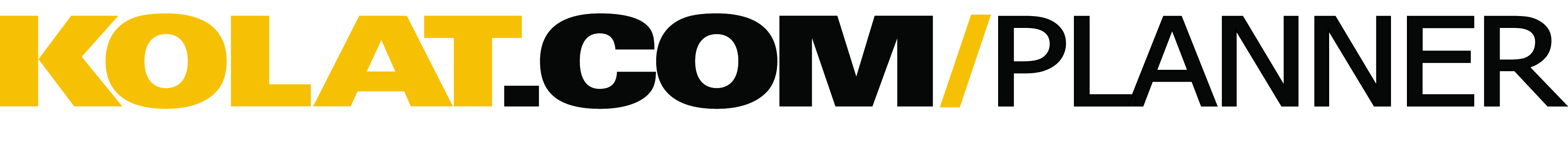 User Name:  tullahomawrestling
Coaching Background (level, year exp., etc.)
Training Level:  High School
Wrestling Style:  Collegiate

Approx. Warm-Up Time:  30 min

Warm-Up Design:  1 min-Each PartnerReacting to Partners Fake DrillHead Position No Hands DrillRe-shot Drill No HandsExtended on double leg whistle startPulling the Double leg in conditioning drillLift Drill -Leap FrogLift and Spin -Stance and Motion Drill
Technique/Drilling Design:  Offensive OffenseOffensive DefenseMotion and Aggression: Force your Style -Change Levels, Body Fakes, Bangs ( Heavy Hands) -Set-Ups!!!Put Things Together -Finish Hard, Finish Now! Getting In Does Not Score! -Staggard is Better -"Check" your Stance -Head, Hands, and Hips -Movement and Rhythem -Stance/Heavy Hands Drill
Approx. Live Wrestling

Live Wrestling Design:  :45 Stance/Heavy Hands Drill:#1Stay in Good Position,#2 Move#1 While in Good Position 1 Minute Go's on Feet (6x)
Approx. Conditioning Time:  5 min

Conditioning Design:  30 Burpees50 Air Squats20 Mountain Climbs (2) setsTotal Practice Time Approx. 90 MinutesCopyright © 2015 Kolat.com LLC